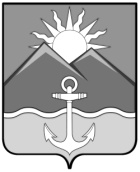 АДМИНИСТРАЦИЯХАСАНСКОГО МУНИЦИПАЛЬНОГО РАЙОНАПОСТАНОВЛЕНИЕпгт Славянка10.06.2022 г.                                                                                                                 № 350-паО мерах по предупреждению чрезвычайных ситуаций в местах отдыха населения на водных объектах Хасанского муниципального района в период навигации маломерных судов и купального сезона 2022 года	В соответствии  с Федеральным Законом от 06.10.2003г. №131-ФЗ «Об общих принципах организации местного самоуправления в Российской Федерации», постановлением Губернатора Приморского края от 24.04.1998г. №196 «Об утверждении Правил охраны жизни людей на воде в Приморском крае и Правил пользования водными объектами для плавания на маломерных плавательных средствах в Приморском крае, решением комиссии по предупреждению и ликвидации чрезвычайных ситуаций и обеспечению пожарной безопасности Приморского края  от 26 апреля 2022 года № 25 «О предупреждении чрезвычайных ситуаций в местах отдыха населения на водных объектах в купальный сезон и навигационный период 2022 года и проведении акции «Вода – безопасная территория» и о мерах по устранению недостатков, выявленных в ходе проверки готовности органов управления, сил и средств к паводкоопасному периоду и пожароопасному сезону 2022 года», решением комиссии по предупреждению и ликвидации чрезвычайных ситуаций и обеспечению пожарной безопасности Хасанского муниципального района  от 10.06.2022г. № 7-го «О мерах по предупреждению чрезвычайных ситуаций в местах отдыха населения на водных объектах Хасанского муниципального района в период навигации маломерных судов и купального сезона 2022 года», руководствуясь Уставом Хасанского муниципального района, администрация Хасанского муниципального районаПОСТАНОВЛЯЕТ:   1. Определить местами отдыха населения в прибрежных водах территории Хасанского муниципального района водные акватории залива Петра Великого, примыкающие к береговым полосам.   2. Создать комиссию по контролю за содержанием зон отдыха и пляжей в купальный сезон с участием представителей противопожарной службы, государственной инспекции по маломерным судам, органов внутренних дел, в целях осуществления контроля за  содержанием зон отдыха и пляжей в течение купального сезона.3. Рекомендовать главам городских и сельских поселений Хасанского муниципального района:3.1. В рамках полномочий по решению вопросов местного значения поселений, обеспечить меры по предупреждению происшествий и чрезвычайных ситуаций в местах отдыха населения в прибрежной полосе в пределах границ поселений. 3.2. Определить сроки открытия купального сезона, безопасные места отдыха населения на территориях городских и сельских поселений в акватории залива Петра Великого для организации пляжного отдыха и утвердить их своими нормативно-правовыми актами и опубликовать информацию в средствах массовой информации.3.3. Создать комиссии по приёмке мест отдыха  на территориях городских и сельских поселений Хасанского муниципального района для осуществления проверок готовности мест отдыха к купальному сезону.3.4. Осуществлять контроль за наличием в местах массового отдыха информационных и предупреждающих знаков.3.5. Обеспечить меры по предупреждению происшествий и чрезвычайных ситуаций в местах отдыха населения на береговой полосе в пределах границ поселений.4. Рекомендовать начальнику ОМВД Хасанского муниципального района (Сухойван А.В.) обеспечить охрану общественного порядка в местах массового отдыха населения на береговой полосе.5. Управлению ЖКХ, ГО и ЧС администрации Хасанского муниципального района организовать взаимодействие привлекаемых сил и средств спасения  на акватории залива Петра Великого и работу их в режиме повышенной готовности к спасательным работам на воде.6. Настоящее постановление опубликовать в общественно-политической газете Хасанского района «Хасанские вести» и разместить на официальном сайте администрации Хасанского муниципального района в информационно-телекомуникационной сети «Интернет». Настоящее постановление вступает в силу со дня его официального опубликования. Контроль за исполнением настоящего постановления оставляю за собой.Глава Хасанского муниципального района                                                                                                   И.В. Степанов